VistA Scheduling Enhancements (VSE)GUI Release 1.7.30.1 Release Notes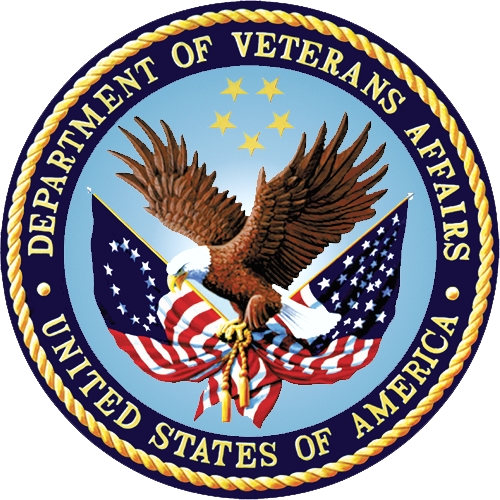 September 2022Version 1.0Department of Veterans AffairsRevision HistoryTable of Contents1.	Introduction	11.1.	Purpose	11.2.	Audience	12.	This Release	13.	Features and Functionality	13.1.	Enhancements Implemented and Defects Fixes	14.	User Documentation	25.	Known Issues	2Table of TablesTable 1: Enhancements and Defects Fixes	1IntroductionDepartment of Veterans Affairs (VA) has a need to improve the efficiencies of the outpatient medical scheduling processes through improved visibility of information. VA has created a comprehensive scheduling solution to modernize the Veterans Health Information Systems and Technology Architecture (VistA) Scheduling (VS) product.PurposeThe purpose of this document is to provide a summary of the enhancements and defect corrections that make up VS Graphical User Interface (GUI) Release 1.7.30.1. The release software package is comprised of the following:VS GUI application 1.7.30.1VistA M patch SD*5.3*824AudienceThis document targets the administrators and users of the VistA Scheduling package.This ReleasePlease see Features and Functionality for a summary of the enhancements and defect corrections implemented with VS GUI Release 1.7.30.1 and VistA patch SD*5.3*824.Features and FunctionalityThe following subsections describe the features included in the VS GUI 1.7.30.1 package and VistA patch SD*5.3*824.Enhancements Implemented and Defects FixesTable 1 lists the enhancements implemented and defects corrected in VS GUI Release 1.7.30.1 and VistA patch SD*5.3*824. The work item ID is the Jira issue number.Table 1: Enhancements and Defects FixesUser DocumentationThe documentation distributed with VS GUI Release 1.7.30.1 is available for download from the VA Software Document Library (VDL).Known IssuesAll known issues resolved by this release were documented in ServiceNow tickets and/or Jira issues as part of the ongoing, post-warranty, sustainment effort. Appropriate issues, workarounds, and step by step resolutions are documented in Knowledge Base articles and included in the searchable ServiceNow Knowledge Base hosted by the VA Enterprise Service Desk (ESD).DateVersionDescriptionAuthor09/26/20221.0Final versionLiberty ITS 09/20/20220.1Baseline for VS GUI 1.7.30.1 and patch SD*5.3*824 Liberty ITSWork Item IDSummary of ChangeVSE-2567VS GUI: Display appointment type in calendar grid - I-0001259VSE-3388VistA: Update SDES CANCEL CLIN AVAILABILITYVSE-3541VS GUI: Fix continued Arizona time zone/VVC problemsVSE-3557VistA: Modify SDES EDIT CLINICVSE-3623VS GUI: Update Column Name in Patient SearchVSE-3641INC23779393- VS GUI: Context Menu on Appointment Slot Not showing from One Right ClickVSE-3643VistA: Modify SDES GET APPTS BY CLINIC LISTVSE-3648VistA: Add ICN variable everywhere DFN is returnedVSE-3658VistA: Retrieve appointment request typeVSE-3675VistA: Modify OPTION: SDES HASH ALL CLINICVSE-3680VistA: Create a new RPC to return a small subset of clinic attributes